731003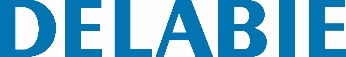 PREMIX CONFORTNr: 731003 Opis do specyfikacjiCentralny mieszacz termostatyczny do dystrybucji wody zmieszanej od 32°C do 42°C: Ochrona antyoparzeniowa. Regulacja wahań temperatury. Zawory zwrotne i filtry dostępne z zewnątrz bez demontażu mechanizmu. Możliwość przeprowadzenia dezynfekcji termicznej (przycisk na pokrętle). Wymienna głowica z samoregulującą komórką termostatyczną. Chromowany korpus z mosiądzu o wysokiej odporności. Maksymalna temperatura ciepłej wody: 85°C. Różnica temperatur wody ciepłej/wody zmieszanej: minimum 15°C. Różnica ciśnień na wejściach: maksymalnie 1 bar (zalecane 0,5 bara). Minimalne/maksymalne ciśnienie: od 1 do 10 barów (zalecane od 1 do 5 barów). Przyłącze WC z lewej strony (czerwony pierścień) i WZ z prawej strony(niebieski pierścień). Wyjście wody zmieszanej w górę (fioletowy pierścień). Możliwość zmiany wyjścia wody zmieszanej w dół: wykręcić/zmienić miejsce zaślepki na górę, a wyjście wody zmieszanej w dół. Ogranicznik temperatury maksymalnej z możliwością regulacji przez instalatora. Ograniczenie ryzyka oparzenia przez zmniejszenie temperatury w punktach czerpalnych. 90 l/min - 1". 